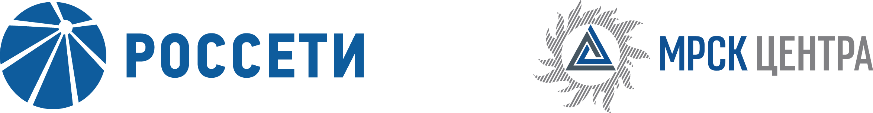 Уведомление №1об изменении условий извещения и закупочной документации запроса цен по результатам конкурентного предварительного отбора для заключения Договора на выполнение работ по проектированию строительства распределительной сети 10/0,4 кВ («Очередь №118 не льготник-2 (З-3388) (SAP №8500008502)») для нужд ПАО «МРСК Центра» (филиал «Курскэнерго»),(опубликовано на официальном сайте Российской Федерации для размещения информации о размещении заказов www.zakupki.gov.ru, на электронной торговой площадке ПАО «Россети» www.b2b-mrsk.ru. 
 № 1205659 от 12.03.2019 года, а также на официальном сайте ПАО «МРСК Центра» www.mrsk-1.ru в разделе «Закупки»).Организатор запроса предложений ПАО «МРСК Центра», расположенный по адресу: РФ, 127018, г. Москва, 2-я Ямская ул., д. 4, (контактное лицо: Горбылев Александр Владимирович, контактный телефон (4712) 55-72-02), на основании протокола от 19.03.2019 года № 0056-КР-19-1 вносит изменения в извещение и закупочную документацию запроса цен по результатам конкурентного предварительного отбора для заключения Договора на выполнение работ по проектированию строительства распределительной сети 10/0,4 кВ («Очередь №118 не льготник-2 (З-3388) (SAP №8500008502)») для нужд ПАО «МРСК Центра» (филиал «Курскэнерго»).Внести изменения в извещение и закупочную документацию и изложить в следующей редакции:Дата окончания срока приема заявок: 21.03.2019 12:00 Дата и время окончания срока рассмотрения заявок, предложений: 01.04.2019 23:00 Дата и время окончания срока подведения итогов: 01.04.2019 23:00пункт 16 закупочной документации:  «…Дата и время окончания приема Заявок: 12 часов 00 минут 21 марта 2019 года, при этом предложенная Участником в Заявке (Форма 1) цена должна соответствовать цене, указанной Участником на «котировочной доске» ЭТП …».Примечание:По отношению к исходной редакции извещения и закупочной документации запроса цен по результатам конкурентного предварительного отбора для заключения Договора на выполнение работ по проектированию строительства распределительной сети 10/0,4 кВ («Очередь №118 не льготник-2 (З-3388) (SAP №8500008502)») для нужд ПАО «МРСК Центра» (филиал «Курскэнерго») внесены следующие изменения:изменены крайний срок подачи заявок, дата рассмотрения заявок и подведения итогов закупки.	В части, не затронутой настоящим уведомлением, Участники руководствуются извещением и закупочной документацией запроса цен по результатам конкурентного предварительного отбора для заключения Договора на выполнение работ по проектированию строительства распределительной сети 10/0,4 кВ («Очередь №118 не льготник-2 (З-3388) (SAP №8500008502)») для нужд ПАО «МРСК Центра» (филиал «Курскэнерго»), (опубликовано на официальном сайте Российской Федерации для размещения информации о размещении заказов www.zakupki.gov.ru, на электронной торговой площадке ПАО «Россети» www.b2b-mrsk.ru. 
№ 1205659 от 12.03.2019 года, а также на официальном сайте ПАО «МРСК Центра» www.mrsk-1.ru в разделе «Закупки»).Председатель закупочной комиссии -Заместитель генерального директора - Директор филиала ПАО «МРСК Центра» - «Курскэнерго»                                                                            А.Н. Рудневский